   ΨΗΦΙΣΜΑ ΣΥΜΠΑΡΑΣΤΑΣΗΣ στουςΔΙΩΚΟΜΕΝΟΥΣ ΑΠΕΡΓΟΥΣ-ΕΚΠΑΙΔΕΥΤΙΚΟΥΣ                                     ΕΝΑΝΤΙΑ ΣΤΗΝ ΑΞΙΟΛΟΓΗΣΗΟ ΣΥΛΛΟΓΟΣ ΕΚΠΑΙΔΕΥΤΙΚΩΝ ΠΡΩΤΟΒΑΘΜΙΑΣ ΕΚΠΑΙΔΕΥΣΗΣ ΖΑΚΥΝΘΟΥ ΚΑΤΑΓΓΕΛΛΕΙ τη χουντική-αντισυνταγματική στάση του ΥΠΑΙΘ και του ΓΓ κ. Κόπτση να κοινοποιήσει στους συναδέλφους /ισσες, διευθυντές/τριες και προισταμένους/ες των σχολικών μονάδων, που υλοποίησαν τις νόμιμες αποφάσεις των συλλόγων διδασκόντων τους και συμμετείχαν στην απεργία –αποχή από την αξιολόγηση των πρωτοβάθμιων ΣΕΠΕ και ΕΛΜΕ, εγγράφων που «ποινικοποιούν» το απεργιακό τους δικαίωμα και επιβάλλουν πάγωμα των ΜΚ και της υπηρεσιακής τους εξέλιξης, σύμφωνα με διατάξεις του νόμου 4823/21. Το δικαίωμα στην απεργία είναι συνταγματικά κατοχυρωμένο και τα αγωνιζόμενα πρωτοβάθμια σωματεία είχαν προβεί σε όλες τις νόμιμες ενέργειες για την προκήρυξη της απεργίας-αποχής, τη δημοσίευσή της προς όλους και την άμεση αποστολή εξωδίκων καθώς και τη συνδικαλιστική κάλυψη των μελών τους. 	Η αδράνεια του υπουργείου να προσφύγει στα δικαστήρια για να κηρύξει την εν λόγω απεργία-αποχή παράνομη, καθιστά μέχρι σήμερα ισχυρό το τεκμήριο νομιμότητας των πράξεων των 114 διωκόμενων διευθυντών και προϊσταμένων για μη ανάρτηση της αποτίμησης και του προγραμματισμού των σχολικών τους μονάδων, σύμφωνα με τις αποφάσεις των συλλόγων διδασκόντων τους και η οποιαδήποτε  μορφή ποινικοποίησή τους προκαλεί το θυμό και την κατακραυγή όχι μόνο του συνόλου του εκπαιδευτικού κόσμου , αλλά και της κοινωνίας ολόκληρης. Αποτελεί απροκάλυπτη επίθεση κατά του δικαιώματος στην απεργία! Με το 90% των εκπαιδευτικών να τάσσονται ουσιαστικά ενάντια στην αξιολόγηση της κατηγοριοποίησης και διάλυσης του δημόσιου σχολείου, στην αρχή της σχολικής χρονιάς, με πάνω από 3.762 συλλόγους ΠΕ να αντιστέκονται και μετά την κήρυξη της απεργίας-αποχής της ΔΟΕ παράνομης,με την ανάρτηση των ενιαίων κειμένων και με 22 πρωτοβάθμια σωματεία να επαναπροκηρύσσουν απεργία –αποχή, η αδιάλλακτη και αυταρχική στάση που επιλέγει να υιοθετήσει το κυβερνητικό επιτελείο, σηματοδοτούν την εποχή «του μαύρου» στην εκπαίδευση ! Και την ίδια στιγμή φουντώνουν την αντίδραση απέναντι στην κατάργηση των δημοκρατικών μας δικαιωμάτων! Η ΘΕΣΗ ΜΑΣ ΠΡΕΠΕΙ ΝΑ ΕΙΝΑΙ ΕΝΙΑΙΑ ΚΑΙ ΞΕΚΑΘΑΡΗ:Κανείς να μην τολμήσει να ποινικοποιήσει τον αγώνα των υπερασπιστών του δημόσιου σχολείου!Να ανακληθούν τώρα όλα τα  έγγραφα κυρώσεων προς τους μαχόμενους συναδέλφους/ισσες που στηρίζουν την απεργία-αποχή των σωματείων τους.Καλούμε τη ΔΟΕ και την ΟΛΜΕ να προχωρήσουν άμεσα: σε επαναπροκήρυξη της απεργίας –αποχής για να στηρίξουν τις αποφάσεις των πρωτοβάθμιων σωματείων και των απεργών , σε πολιτικές αποφάσεις καταγγελίας της κυβερνητικής επίθεσης στο απεργιακό δικαίωμα , να δηλώσουν  ότι θα μπουν μπροστά και θα υπερασπίσουν  κάθε συνάδελφο /ισσα που δεν συμμετέχει στην αξιολόγηση , με όποιο τρόπο και με όποιο ρόλο, και να ξεκαθαρίσουν  ότι κάθε ενέργεια εναντίον συναδέλφων/ισσων θα λογιστεί και θα αντιμετωπιστεί συλλογικά ως ενέργεια ενάντια στο εκπαιδευτικό και το συνδικαλιστικό κίνημα. Να δηλώσουν πλήρη συνδικαλιστική , νομική και οικονομική στήριξη των σωματείων και των εκπαιδευτικών.Καλούμε όλα τα πρωτοβάθμια σωματεία και κάθε εκπαιδευτικό και κάθε εργαζόμενο να συσπειρωθούν γύρω από τα δίκαια αιτήματα των διωκόμενων εκπαιδευτικών για την προάσπιση του δικαιώματος στην απεργία.ΚΑΝΕΙΣ ΜΟΝΟΣ ΤΟΥ Σ’ΑΥΤΟ ΤΟΝ ΑΓΩΝΑ!ΕΚΦΡΑΖΟΥΜΕ ΤΗΝ ΑΛΛΗΛΕΓΓΥΗ ΜΑΣ ΣΕ ΚΑΘΕ ΕΚΠΑΙΔΕΥΤΙΚΟ, ΚΑΘΕ ΣΧΟΛΙΚΗ ΜΟΝΑΔΑ, ΚΑΘΕ ΕΚΠΑΙΔΕΥΤΙΚΟ ΣΩΜΑΤΕΙΟ ΠΟΥ ΑΠΕΙΛΕΙΤΑΙ!				          ΓΙΑ ΤΟ Δ.Σ.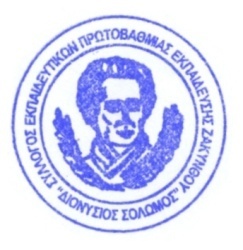    Η ΠΡΟΕΔΡΟΣ             		   Ο ΓΡΑΜΜΑΤΕΑΣ         Έφη  Λάζου                                                                     Πάνος Κεφαλάς                   ΣΥΛΛΟΓΟΣ ΕΚΠΑΙΔΕΥΤΙΚΏΝ Α/ΘΜΙΑΣ ΕΚΠΑΙΔΕΥΣΗΣ ΖΑΚΥΝΘΟΥ                                                                                         «ΔΙΟΝΥΣΙΟΣ ΣΟΛΩΜΟΣ»Ν. Κολυβά 136                                                                                                                                                            Τηλ: 2695028854                                                                                                                                                      e-mail : solomosd1@gmail.com                         Ζάκυνθος 23/02/2022              Αρ. πρωτ: 52Προς: Συλλόγους Εκπαιδευτικών Π.Ε-   ΔΟΕ- Σχολικές Μονάδες & Μέλη Συλλόγου